Северное управление министерства образования и науки Самарской областигосударственное бюджетное общеобразовательное учреждение Самарской области средняя общеобразовательная школа пос. Красный Строитель муниципального района Челно- Вершинский Самарской областиРАБОЧАЯ ПРОГРАММАСРЕДНЕГО ОБЩЕГО ОБРАЗОВАНИЯ ПО ИСТОРИИ
БАЗОВЫЙ УРОВЕНЬДля 10-11  классов ФГОССрок реализации: 2 летСоставитель:                                                                                                                                             Коноплева И.Н.Учитель истории высшей категориипос.Красный Строитель, 2019Рабочая программа разработана   в соответствии с нормативно-правовыми документами:Федеральный закон «Об образовании в Российской Федерации» от 29.12.2012 N 273-ФЗ (ред. от 12.05.2019г.) Федеральный  государственный образовательный стандарт среднего  общего образования, утверждённый приказом министерства   образования и науки РФ от 17.05.2012 г. № 413 (редакция  от 29.06.2017 г.) СанПиН 2.4.2.2821-10 «Санитарно-эпидемиологические требования к условиям и организации обучения в общеобразовательных учреждениях» (утверждены постановлением Главного государственного санитарного врача РФ от 29 декабря 2010г. №189, зарегистрированным в Минюсте России 3 марта 2011г., регистрационный номер 19993 с изменениями и дополнениями от 29 июня 2011г., 25 декабря 2013г., 24 ноября 2015г.) Основной образовательной программы среднего общего образования ГБОУ СОШ пос. Красный Строитель Образовательная деятельность  осуществляется в соответствии с перечнем учебников входящих в федеральный перечень учебников. Перечень учебников ежегодно утверждается приказом директором образовательной организации.1. Планируемые результаты.	Личностные результаты в сфере отношений обучающихся к себе, и к своему здоровью, к познанию себя:– ориентация обучающихся на достижение личного счастья, реализацию позитивных жизненных перспектив, инициативность, креативность, готовностьспособность к личностному самоопределению, способность ставить цели и строить жизненные планы;– готовность и способность обеспечить себе и своим близким достойную жизнь в процессе самостоятельной, творческой и ответственной деятельности;– готовность и способность обучающихся к отстаиванию личного достоинства, собственного мнения, готовность и способность вырабатывать собственную позицию по отношению к общественно-политическим событиям прошлого и настоящего на основе осознания и осмысления истории, духовных ценностей и достижений нашей страны;– готовность и способность обучающихся к саморазвитию и самовоспитанию в соответствии с общечеловеческими ценностями и идеалами гражданского общества, потребность в физическом самосовершенствовании, занятиях спортивно-оздоровительной деятельностью;–   принятие и реализация ценностей здорового и безопасного образа жизни,бережное, ответственное и компетентное отношение к собственному физическому и психологическому здоровью;–   неприятие   вредных   привычек:   курения,   употребления   алкоголя,наркотиков.Личностные результаты в сфере отношений обучающихся к России как к Родине (Отечеству):– российская идентичность, способность к осознанию российской идентичности в поликультурном социуме, чувство причастности к историко-культурной общности российского народа и судьбе России, патриотизм, готовность к служению Отечеству, его защите;–   уважение  к  своему  народу,  чувство  ответственности  перед  Родиной,гордости за свой край, свою Родину, прошлое и настоящее многонационального народа России, уважение к государственным символам (герб, флаг, гимн);– формирование уважения к русскому языку как государственному языку Российской Федерации, являющемуся основой российской идентичности и главным фактором национального самоопределения;–   воспитание уважения к культуре, языкам, традициям и обычаям народов,проживающих в Российской Федерации.Личностные результаты в сфере отношений обучающихся к закону, государству и к гражданскому обществу:– гражданственность, гражданская позиция активного и ответственного члена российского общества, осознающего свои конституционные права и обязанности, уважающего закон и правопорядок, осознанно принимающего традиционные национальные и общечеловеческие гуманистические и демократические ценности, готового к участию в общественной жизни;– признание не отчуждаемости основных прав и свобод человека, которые принадлежат каждому от рождения, готовность к осуществлению собственных прав и свобод без нарушения прав и свобод других лиц, готовность отстаивать собственные права и свободы человека и гражданина согласно общепризнанным принципам и нормам международного права и в соответствии с Конституцией Российской Федерации, правовая и политическая грамотность;– мировоззрение, соответствующее современному уровню развития науки и общественной практики, основанное на диалоге культур, а также различных форм общественного сознания, осознание своего места в поликультурном мире;–   интериоризация  ценностей  демократии  и  социальной  солидарности,готовность к договорному регулированию отношений в группе или социальной организации;– готовность обучающихся к конструктивному участию в принятии решений, затрагивающих их права и интересы, в том числе в различных формах общественной самоорганизации, самоуправления, общественно значимой деятельности;–   приверженность    идеям    интернационализма,    дружбы,    равенства,взаимопомощи народов; воспитание уважительного отношения к национальному достоинству людей, их чувствам, религиозным убеждениям;–   готовность   обучающихся   противостоять   идеологии   экстремизма,национализма, ксенофобии; коррупции; дискриминации по социальным, религиозным, расовым, национальным признакам и другим негативным социальным явлениям.Личностные результаты в сфере отношений обучающихся с окружающими людьми:– нравственное сознание и поведение на основе усвоения общечеловеческих ценностей, толерантного сознания и поведения в поликультурном мире, готовности и способности вести диалог с другими людьми, достигать в нем взаимопонимания, находить общие цели и сотрудничать для их достижения;– принятие гуманистических ценностей, осознанное, уважительное и доброжелательное отношение к другому человеку, его мнению, мировоззрению;– способность к сопереживанию и формирование позитивного отношения к людям, в том числе к лицам с ограниченными возможностями здоровья и инвалидам; бережное, ответственное и компетентное отношение к физическомупсихологическому здоровью других людей, умение оказывать первую помощь;– формирование выраженной в поведении нравственной позиции, в том числе способности к сознательному выбору добра, нравственного сознания и поведения на основе усвоения общечеловеческих ценностей и нравственных чувств (чести, долга, справедливости, милосердия и дружелюбия);– развитие компетенций сотрудничества со сверстниками, детьми младшего возраста, взрослыми в образовательной, общественно полезной, учебно-исследовательской, проектной и других видах деятельности.Личностные результаты в сфере отношений обучающихся к окружающему миру, живой природе, художественной культуре:–   мировоззрение, соответствующее современному уровню развития науки,значимости науки, готовность к научно-техническому творчеству, владение достоверной информацией о передовых достижениях и открытиях мировой и отечественной науки, заинтересованность в научных знаниях об устройстве мира и общества;–   готовность и способность к образованию, в том числе самообразованию,на протяжении всей жизни; сознательное отношение к непрерывному образованию как условию успешной профессиональной и общественной деятельности;– экологическая культура, бережное отношения к родной земле, природным богатствам России и мира; понимание влияния социально-экономических процессов на состояние природной и социальной среды, ответственность засостояние	природных	ресурсов;	умения	и	навыки	разумногоприродопользования, нетерпимое отношение к действиям, приносящим вред экологии; приобретение опыта эколого-направленной деятельности;– эстетическое отношения к миру, готовность к эстетическому обустройству собственного быта.Личностные результаты в сфере отношений обучающихся к семье и родителям, в том числе подготовка к семейной жизни:– ответственное отношение к созданию семьи на основе осознанного принятия ценностей семейной жизни;–   положительный  образ  семьи,  родительства  (отцовства  и  материнства),интериоризация традиционных семейных ценностей.Личностные результаты в сфере отношения обучающихся к труду, в сфере социально-экономических отношений:– уважение ко всем формам собственности, готовность к защите своей собственности,– осознанный выбор будущей профессии как путь и способ реализации собственных жизненных планов;–   готовность обучающихся к трудовой профессиональной деятельности каквозможности участия в решении личных, общественных, государственных,общенациональных проблем– потребность трудиться, уважение к труду и людям труда, трудовым достижениям, добросовестное, ответственное и творческое отношение к разным видам трудовой деятельности;– готовность к самообслуживанию, включая обучение и выполнение домашних обязанностей.Личностные результаты в сфере физического, психологического, социального и академического благополучия обучающихся:– физическое, эмоционально-психологическое, социальное благополучие обучающихся в жизни образовательной организации, ощущение детьми безопасности и психологического комфорта, информационной безопасности.I.2.2. Планируемые метапредметные результаты освоения ООПМетапредметные результаты освоения основной образовательной программы представлены тремя группами универсальных учебных действий (УУД).Регулятивные универсальные учебные действия Выпускник научится:– самостоятельно определять цели, задавать параметры и критерии, по которым можно определить, что цель достигнута;– оценивать возможные последствия достижения поставленной цели в деятельности, собственной жизни и жизни окружающих людей, основываясь на соображениях этики и морали;– ставить и формулировать собственные задачи в образовательной деятельности и жизненных ситуациях;–   оценивать ресурсы, в том числе время и другие нематериальные ресурсы,необходимые для достижения поставленной цели;– выбирать путь достижения цели, планировать решение поставленных задач, оптимизируя материальные и нематериальные затраты;– организовывать эффективный поиск ресурсов, необходимых для достижения поставленной цели;– сопоставлять полученный результат деятельности с поставленной заранее целью.2. Познавательные универсальные учебные действия Выпускник научится:–   искать  и  находить  обобщенные  способы  решения  задач,  в  том  числе,осуществлять развернутый информационный поиск и ставить на его основе новые (учебные и познавательные) задачи;– критически оценивать и интерпретировать информацию с разных позиций, распознавать и фиксировать противоречия в информационных источниках;– использовать различные модельно-схематические средства для представления существенных связей и отношений, а также противоречий, выявленных в информационных источниках;– находить и приводить критические аргументы в отношении действий и суждений другого; спокойно и разумно относиться к критическим замечаниям в отношении собственного суждения, рассматривать их как ресурс собственного развития;– выходить за рамки учебного предмета и осуществлять целенаправленный поиск возможностей для широкого переноса средств и способов действия;– выстраивать индивидуальную образовательную траекторию, учитывая ограничения со стороны других участников и ресурсные ограничения;–   менять и удерживать разные позиции в познавательной деятельности.Коммуникативные универсальные учебные действия Выпускник научится:– осуществлять деловую коммуникацию как со сверстниками, так и со взрослыми (как внутри образовательной организации, так и за ее пределами),подбирать партнеров для деловой коммуникации исходя из соображений результативности взаимодействия, а не личных симпатий;– при осуществлении групповой работы быть как руководителем, так и членом команды в разных ролях (генератор идей, критик, исполнитель,  выступающий, эксперт и т.д.);–   координировать и выполнять работу в условиях реального, виртуальногокомбинированного взаимодействия;– развернуто, логично и точно излагать свою точку зрения с использованием адекватных (устных и письменных) языковых средств;– распознавать конфликтогенные ситуации и предотвращать конфликты до их активной фазы, выстраивать деловую и образовательную коммуникацию, избегая личностных оценочных суждений.Предметные результаты:- понимание предмета, ключевых вопросов и основных составляющих элементов изучаемой предметной области, что обеспечивается не за счет заучивания определений и правил, а посредством моделирования и постановки проблемных вопросов культуры, характерных для данной предметной области;– умение решать основные практические задачи, характерные для использования методов и инструментария данной предметной области;– осознание рамок изучаемой предметной области, ограниченности методов и инструментов, типичных связей с некоторыми другими областями знания.Выпускник на базовом уровне научится:– рассматривать историю России как неотъемлемую часть мирового исторического процесса;– знать основные даты и временные периоды всеобщей и отечественной истории из раздела дидактических единиц;–   определять последовательность и длительность исторических  событий, явлений, процессов;– характеризовать место, обстоятельства, участников, результаты важнейших исторических событий;–   представлять культурное наследие России и других стран;–   работать с историческими документами;– сравнивать различные исторические документы, давать им общую характеристику;–   критически анализировать информацию из различных источников;–   соотносить  иллюстративный  материал  с  историческими  событиями,явлениями, процессами, персоналиями;–   использовать   статистическую   (информационную)   таблицу,   график,диаграмму как источники информации;–   использовать аудиовизуальный ряд как источник информации;– составлять описание исторических объектов и памятников на основе текста, иллюстраций, макетов, интернет-ресурсов;–   работать с хронологическими таблицами, картами и схемами;–   читать легенду исторической карты;–   владеть  основной  современной  терминологией  исторической  науки,предусмотренной программой;– демонстрировать умение вести диалог, участвовать в дискуссии по исторической тематике;–   оценивать роль личности в отечественной истории ХХ века;–   ориентироваться в дискуссионных вопросах российской истории ХХ век существующих в науке их современных версиях и трактовках.Выпускник на базовом уровне получит возможность научиться:– демонстрировать умение сравнивать и обобщать исторические события российской и мировой истории, выделять ее общие черты и национальные особенности и понимать роль России в мировом сообществе;– устанавливать аналогии и оценивать вклад разных стран в сокровищницу мировой культуры;–   определять место и время создания исторических документов;– проводить отбор необходимой информации и использовать информацию Интернета, телевидения и других СМИ при изучении политической деятельности современных руководителей России и ведущих зарубежных стран;– характеризовать современные версии и трактовки важнейших проблем отечественной и всемирной истории;– понимать объективную и субъективную обусловленность оценок российскими и зарубежными историческими деятелями характера и значения социальных реформ и контрреформ, внешнеполитических событий, войн и революций;– использовать картографические источники для описания событий и процессов новейшей отечественной истории и привязки их к месту и времени;–   представлять историческую информацию в виде таблиц, схем, графиковдр., заполнять контурную карту;– соотносить историческое время, исторические события, действия и поступки исторических личностей ХХ века;– анализировать и оценивать исторические события местного масштаба в контексте общероссийской и мировой истории ХХ века;– обосновывать собственную точку зрения по ключевым вопросам истории России Новейшего времени с опорой на материалы из разных источников, знание исторических фактов, владение исторической терминологией;–   приводить аргументы и примеры в защиту своей точки зрения;–   применять полученные знания при анализе современной политики России;–   владеть элементами проектной деятельности.2. Содержание учебного предметаНовейшая история. Мир накануне и в годы Первой мировой войны. Индустриальное общество. Либерализм, консерватизм, социал-демократия, анархизм. Рабочее и социалистическое движение. Профсоюзы.Расширение избирательного права. Национализм. «Империализм». Колониальные и континентальные империи. Мировой порядок перед Первой мировой войной. Антанта и Тройственный союз. Гаагские конвенции и декларации. Гонка вооружений и милитаризация. Пропаганда. Региональные конфликты накануне Первой мировой войны. Причины Первой мировой войны.Первая мировая войнаСитуация на Балканах. Сараевское убийство. Нападение Австро-Венгрии на Сербию. Вступление в войну Германии, России, Франции, Великобритании, Японии, Черногории, Бельгии. Цели войны. Планы сторон. «Бег к морю». Сражение на Марне. Победа российской армии под Гумбиненом и поражение под Танненбергом. Наступление в Галиции. Морское сражение при Гельголанде. Вступление в войну Османской империи. Вступление в войну Болгарии и Италии. Поражение Сербии. Четверной союз (Центральные державы). Верден. Отступление российской армии. Сомма. Война в Месопотамии. Геноцид в Османской империи. Ютландское сражение. Вступление в войну Румынии. Брусиловский прорыв. Вступление в войну США. Революция 1917 г. и выход из войны России. 14 пунктов В. Вильсона. Бои на Западном фронте. Война в Азии. Капитуляция государств Четверного союза. Новые методы ведения войны. Националистическая пропаганда. Борьба на истощение. Участие колоний в европейской войне. Позиционная война. Новые практики политического насилия: массовые вынужденные переселения, геноцид. Политические, экономические, социальные и культурные последствия Первой мировой войны.Межвоенный период (1918–1939)Революционная волна после Первой мировой войны.Образование новых национальных государств. Народы бывшей российской империи: независимость и вхождение в СССР. Ноябрьская революция в Германии. Веймарская республика. Антиколониальные выступления в Азии и Северной Африке. Образование Коминтерна. Венгерская советская республика. Образование республики в Турции и кемализм.Версальско-вашингтонская системаПланы послевоенного устройства мира. Парижская мирная конференция. Версальская система. Лига наций. Генуэзская конференция 1922 г. Рапалльское соглашение и признание СССР. Вашингтонская конференция. Смягчение Версальской системы. Планы Дауэса и Юнга. Локарнские договоры. Формирование новых военно-политических блоков – Малая Антанта, Балканская и Балтийская Антанты. Пацифистское движение. Пакт Бриана-Келлога.Страны Запада в 1920-е гг.Реакция на «красную угрозу». Послевоенная стабилизация. Экономический бум. Процветание. Возникновение массового общества. Либеральные политические режимы. Рост влияния социалистических партий и профсоюзов. Авторитарные режимы в Европе: Польша и Испания. Б. Муссолини и идеи фашизма. Приход фашистов к власти в Италии. Создание фашистского режима. Кризис Матеотти. Фашистский режим в Италии.Политическое развитие стран Южной и Восточной АзииКитай после Синьхайской революции. Революция в Китае и Северный поход. Режим Чан Кайши и гражданская война с коммунистами. «Великий поход» Красной армии Китая. Становление демократических институтов и политической системы колониальной Индии. Поиски «индийской национальной идеи». Национально-освободительное движение в Индии в 1919–1939 гг. Индийский национальный конгресс и М. Ганди.Великая	депрессия.	Мировой	экономический	кризис. Преобразования Ф. Рузвельта в СШАНачало Великой депрессии. Причины Великой депрессии. Мировой экономический кризис. Социально-политические последствия Великой депрессии. Закат либеральной идеологии. Победа Ф Д. Рузвельта на выборах в США. «Новый курс» Ф.Д. Рузвельта. Кейнсианство. Государственное регулирование экономики. Другие стратегии выхода из мирового экономического кризиса. Тоталитарные экономики. Общественно-политическое развитие стран Латинской АмерикиНарастание агрессии. Германский нацизмаНарастание агрессии в мире. Агрессия Японии против Китая в 1931–1933 гг. НСДАП и А. Гитлер. «Пивной» путч. Приход нацистов к власти. Поджог Рейхстага. «Ночь длинных ножей». Нюрнбергские законы. Нацистская диктатура в Германии. Подготовка Германии к войне. «Народный фронт» и Гражданская война в ИспанииБорьба с фашизмом в Австрии и Франции. VII Конгресс Коминтерна. Политика «Народного фронта». Революция в Испании. Победа «Народного фронта» в Испании. Франкистский мятеж и фашистское вмешательство. Социальные преобразования в Испании. Политика «невмешательства». Советская помощь Испании. Оборона Мадрида. Сражения при Гвадалахаре и на Эбро. Поражение Испанской республики.Политика «умиротворения» агрессораСоздание оси Берлин–Рим–Токио. Оккупация Рейнской зоны. Аншлюс Австрии. Судетский кризис. Мюнхенское соглашение и его последствия. Присоединение Судетской области к Германии. Ликвидация независимости Чехословакии. Итало-эфиопская война. Японо-китайская война и советско-японские конфликты. Британско-франко-советские переговоры в Москве. Советско-германский договор о ненападении и его последствия. Раздел Восточной Европы на сферы влияния Германии и СССР.Развитие культуры в первой трети ХХ в.Основные направления в искусстве. Модернизм, авангардизм, сюрреализм, абстракционизм, реализм. Психоанализ. Потерянное поколение. Ведущие деятели культуры первой трети ХХ в. Тоталитаризм и культура. Массовая культура. Олимпийское движение.Вторая мировая войнаНачало Второй мировой войныПричины Второй мировой войны. Стратегические планы основных воюющих сторон. Блицкриг. «Странная война», «линия Мажино». Разгром Польши. Присоединение к СССР Западной Белоруссии и Западной Украины. Советско-германский договор о дружбе и границе. Конец независимости стран Балтии, присоединение Бессарабии и Северной Буковины к СССР. Советско-финляндская война и ее международные последствия. Захват Германией Дании и Норвегии. Разгром Франции и ее союзников. Германо-британская борьба и захват Балкан. Битва за Британию. Рост советско-германских противоречий.Начало Великой Отечественной войны и войны на Тихом океанеНападение Германии на СССР. Нападение Японии на США и его причины. Пёрл-Харбор. Формирование Антигитлеровской коалиции и выработка основ стратегии союзников. Ленд-лиз. Идеологическое и политическое обоснование агрессивной политики нацистской Германии. Планы Германии в отношении СССР. План «Ост». Планы союзников Германии и позиция нейтральных государств.Коренной перелом в войнеСталинградская битва. Курская битва. Война в Северной Африке. Сражение при Эль-Аламейне. Стратегические бомбардировки немецких территорий. Высадка в Италии и падение режима Муссолини. Перелом в войне на Тихом океане. Тегеранская конференция. «Большая тройка». Каирская декларация. Роспуск Коминтерна.Жизнь во время войны. Сопротивление оккупантамУсловия жизни в СССР, Великобритании и Германии. «Новый порядок». Нацистская политика геноцида, холокоста. Концентрационные лагеря. Принудительная трудовая миграция и насильственные переселения. Массовые расстрелы военнопленных и гражданских лиц. Жизнь на оккупированных территориях. Движение Сопротивления и коллаборационизм. Партизанская война в Югославии. Жизнь в США и Японии. Положение в нейтральных государствах.Разгром Германии, Японии и их союзниковОткрытие Второго фронта и наступление союзников. Переход на сторону антигитлеровской коалиции Румынии и Болгарии, выход из войны Финляндии. Восстания в Париже, Варшаве, Словакии. Освобождение стран Европы. Попытка переворота в Германии 20 июля 1944 г. Бои в Арденнах. Висло-Одерская операция. Ялтинская конференция. Роль СССР в разгроме нацистской Германии и освобождении Европы. Противоречия между союзниками по Антигитлеровской коалиции. Разгром Германии и взятие Берлина. Капитуляция Германии.Наступление союзников против Японии. Атомные бомбардировки Хиросимы и Нагасаки. Вступление СССР в войну против Японии и разгром Квантунской армии. Капитуляция Японии. Нюрнбергский трибунал и Токийский процесс над военными преступниками Германии и Японии. Потсдамская конференция. Образование ООН. Цена Второй мировой войны для воюющих стран. Итоги войны.Соревнование социальных систем. Начало «холодной войны»Причины «холодной войны». План Маршалла. Гражданская война в Греции. Доктрина Трумэна. Политика сдерживания. «Народная демократия» и установление коммунистических режимов в Восточной Европе. Раскол Германии. Коминформ. Советско-югославский конфликт. Террор в Восточной Европе. Совет экономической взаимопомощи. НАТО. «Охота на ведьм» в США.Гонка вооружений. Берлинский и Карибский кризисыГонка вооружений. Испытания атомного и термоядерного оружия в СССР. Ослабление международной напряженности после смерти И. Сталина. Нормализация советско-югославских отношений. Организация Варшавского договора. Ракетно-космическое соперничество. Первый искусственный спутник Земли. Первый полет человека в космос. «Доктрина Эйзенхауэра». Визит Н. Хрущева в США. Ухудшение советско-американских отношений в 1960–1961 гг. Д. Кеннеди. Берлинский кризис. Карибский кризис. Договор о запрещении ядерных испытаний в трех средах.Дальний Восток в 40–70-е гг. Войны и революцииГражданская война в Китае. Образование КНР. Война в Корее. Национально-освободительные и коммунистические движения в Юго-Восточной Азии. Индокитайские войны. Поражение США и их союзников в Индокитае. Советско-китайский конфликт.«Разрядка»Причины «разрядки». Визиты Р. Никсона в КНР и СССР. Договор ОСВ-1 и об ограничении ПРО. Новая восточная политика ФРГ. Хельсинкский акт. Договор ОСВ-2. Ракетный кризис в Европе. Ввод советских войск в Афганистан. Возвращение к политике «холодной войны».Западная Европа и Северная Америка в 50–80-е годы ХХ века«Общество потребления». Возникновение Европейского экономического сообщества. Германское «экономическое чудо». Возникновение V республики во Франции. Консервативная и трудовая Великобритания. «Скандинавская модель» общественно-политического и социально-экономического развития.Проблема прав человека. «Бурные шестидесятые». Движение за гражданские права в США. Новые течения в обществе и культуре.Информационная революция. Энергетический кризис. Экологический кризис и зеленое движение. Экономические кризисы 1970-х – начала 1980-х гг. Демократизация стран Запада. Падение диктатур в Греции, Португалии и Испании. Неоконсерватизм. Внутренняя политика Р. Рейгана.Достижения и кризисы социалистического мира«Реальный социализм». Волнения в ГДР в 1953 г. ХХ съезд КПСС. Кризисы и восстания в Польше и Венгрии в 1956 г. «Пражская весна» 1968 г. и подавление. Движение «Солидарность» в Польше. Югославская модель социализма. Разрыв отношений Албании с СССР.Строительство социализма в Китае. Мао Цзэдун и маоизм. «Культурная революция». Рыночные реформы в Китае. Коммунистический режим в Северной Корее. Полпотовский режим в Камбодже.Перестройка в СССР и «новое мышление». Экономические и политические последствия реформ в Китае. Антикоммунистические революции в Восточной Европе. Распад Варшавского договора, СЭВ и СССР. Воссоздание независимых государств Балтии. Общие черты демократических преобразований. Изменение политической карты мира. Распад Югославии и войны на Балканах. Агрессия НАТО против Югославии.Латинская Америка в 1950–1990-е гг.Положение стран Латинской Америки в середине ХХ века. Аграрные реформы и импортзамещающая индустриализация. Революция на Кубе.Социалистические движения в Латинской Америке. «Аргентинский парадокс». Экономические успехи и неудачи латиноамериканских стран. Диктатуры и демократизация в Южной Америке. Революции и гражданские войны в Центральной Америке.Страны Азии и Африки в 1940–1990-е гг.Колониальное общество. Роль итогов войны в подъеме антиколониальных движений в Тропической и Южной Африке. Крушение колониальной системы и ее последствия. Выбор пути развития. Попытки создания демократии и возникновение диктатур в Африке. Система апартеида на юге Африки. Страны социалистической ориентации. Конфликт на Африканском Роге. Этнические конфликты в Африке.Арабские страны и возникновение государства Израиль. Антиимпериалистическое движение в Иране. Суэцкий конфликт. Арабо-израильские войны и попытки урегулирования на Ближнем Востоке. Палестинская проблема. Модернизация в Турции и Иране. Исламская революция в Иране. Кризис в Персидском заливе и войны в Ираке.Обретение независимости странами Южной Азии. Д. Неру и его преобразования. Конфронтация между Индией и Пакистаном, Индией и КНР. Реформы И. Ганди. Индия в конце ХХ в. Индонезия при Сукарно и Сухарто. Страны Юго-Восточной Азии после войны в Индокитае.Япония после Второй мировой войны. Восстановление суверенитета Японии. Проблема Курильских островов. Японское экономическое чудо. Кризис японского общества. Развитие Южной Кореи. «Тихоокеанские драконы».Современный мирГлобализация конца ХХ – начала XXI вв. Информационная революция, Интернет. Экономические кризисы 1998 и 2008 гг. Успехи и трудности интеграционных процессов в Европе, Евразии, Тихоокеанском и Атлантическом регионах. Изменение системы международных отношений. Модернизационные процессы в странах Азии. Рост влияния Китая на международной арене. Демократический и левый повороты в Южной Америке. Международный терроризм. Война в Ираке. «Цветные революции». «Арабская весна» и ее последствия. Постсоветское пространство: политическое и социально-экономическое развитие, интеграционные процессы, кризисы и военные конфликты. Россия в современном мире.История. ИСТОРИЯ России 1914-НАЧАЛО XXI ВРАЗДЕЛ I. РОССИЯ В ГОДЫ «ВЕЛИКИХ ПОТРЯСЕНИЙ».   1914–1921 гг.Российская империя накануне революции. Россия в Первой мировой войне. Война и общество. Нарастание кризиса. Российская революция 1917 г.: от Февраля к Октябрю. Приход к власти партии большевиков. Становление советской власти. Начало Гражданской войны. В вихре братоубийственного противостояния. Россия в годы «военного коммунизма». Общество в эпоху революционных потрясений. Культура и революция.Раздел II. СОВЕТСКИЙ СОЮЗ В 1920–1930-е гг.Новая экономическая политика. Образование СССР и его международное значение. Модернизация экономики и наукив 1930-х гг. Политическое развитие СССР в 1920–1930-е гг. Внешняя политика СССР в 1930-е гг. Культура и искусство СССР предвоенное десятилетие.РАЗДЕЛ III. СОВЕТСКИЙ СОЮЗ В ГОДЫ ВОЕННЫХ ИСПЫТАНИЙ.СССР накануне войны. Начальный этап Великой Отечественной войны (июнь 1941 — осень 1941 г.). Битва за Москву и блокада Ленинграда. Коренной перелом в Великой Отечественной войне. Война и общество. Во вражеском тылу. Культура и наука в годы войны. Победа СССР в Великой Отечественной войне. СССР  вопросы послевоенного  мирового  устройства.  Победа:  итоги и уроки.Раздел IV. АПОГЕЙ И КРИЗИС СОВЕТСКОЙ СИСТЕМЫ.1945–1991 гг.Советский Союз в последние годы жизни Сталина. Пер-вые попытки реформ и XX съезд КПСС. Внешняя политика  СССР в 1945–1964 гг. Советское общество конца 1950-х — начала 1960-х гг. Духовная жизнь в СССР в 1950-е –1960-е гг. Политика и экономика: от реформ к застою. СССР на международной арене. Углубление кризисных явлений в СССР и формирование духовной оппозиции. Наука, литература и искусство. Спорт. 1960–1980-е гг. Политика перестройки в сфере экономики. Развитие гласности новое политическое мышление. Кризис и распад советского об-щества. РАЗДЕЛ V. РОССИЙСКАЯ ФЕДЕРАЦИЯ В 1991–2016 гг. Начало рыночных реформ в России в 1992 г. Политико-конституционный кризис 1993 г. Новая Конституция России. Попытки корректировки курса реформ 1993–1996 гг. Национальные и социальные проблемы 1990-х гг. Второе президентство Б.Н. Ельцина. 1996–1999 гг. Внешняя политика Российской Федерации 1990-е гг. Политическое развитие России в 2000–2016 гг. Модер-низация экономики России в 2000–2008 гг. Российская экономика в 2009–2016 гг. Социальное развитие России в 2000–2016 гг. Внешняя политика России в начале XXI в. Образование, наука и куль-тура России в конце XX — начале XXI ввНаш край в 2000–2012 гг.11 класс 	История. Россия до 1914 г.Раздел I. От Древней Руси к Российскому государствуВведениеПредмет отечественной истории. История России как неотъемлемая часть всемирно-исторического процесса. Факторы самобытности российской истории. Интерпретации и фальсификации истории России. Исторические источники. Архивы – хранилища исторической памяти.Основные термины и понятия: история России, фальсификация, интерпретация, факторы самобытности российской истории, исторический источник, виды исторических источников, архив.Тема 1. Народы и государства на территории нашей страны в древностиПоявление и расселение человека на территории современной России. Первые культуры и общества. Народы Сибири и Дальнего Востока в древности. Государства Причерноморья в эллинистическую эпоху.Основные термины и понятия: homo sapiens, палеолит, мезолит, энеолит, неолит, неолитическая революция, бронзовый век, археологическая культура, присваивающее хозяйство, производящее хозяйство, община, племя, колония, полис.Тема 2. Восточная Европа в середине I тысячелетия н.э.Великое переселение народов. Взаимодействие кочевого и оседлого мира в эпоху переселения народов. Дискуссии о славянской прародине, происхождении славян и этимологии слова «Русь». Восточные славяне и их соседи. Хозяйство восточных славян. Общественный строй и политическая организация восточных славян. Традиционные верования.Основные термины и понятия: Великое переселение народов, кочевники, каганат, тюрки, славяне, балты, финно-угры, подсечно-огневая система и залежная системы земледелия, родовой стой, традиционные верования.Основные персоналии: Аттила, Нестор.Тема 3. Образование государства РусьПредпосылки и особенности формирования государства Русь. Дискуссии о происхождении государства Русь. Формирование княжеской власти (князь, дружина, полюдье). Объединение северных и южных земель, перенос столицы в Киев. Внутренняя и внешняя политика первых русских князей. Формирование территории государства Русь.Основные термины и понятия: норманнская, антинорманская и центристская теории происхождения государства Русь, князь, дружина, полюдье, путь «из варяг в греки». Основные персоналии: Рюрик, Аскольд, Дир, Олег, Игорь, Ольга, Святослав.Тема 4. Расцвет государства РусьРусь при Владимире Святославиче. Крещение Руси: причины и значение. Внутренняя и внешняя политика Ярослава Мудрого. Русская Правда – первый письменный свод законов государства Русь. Последняя попытка сохранения единства. Любечский съезд князей 1097 г. Княжение Владимира Мономаха.Основные термины и понятия: христианство, православие, летописание, Русская Правда. Основные персоналии: Владимир Святославич, Константин VIII, Кирилл и Мефодий, Ярослав Мудрый; Изяслав, Святослав и Всеволод Ярославичи; Олег и Давыд Святославичи; Владимир Мономах; Мстислав Великий.Тема 5. Социально-экономические отношения в Древней РусиДискуссии об общественном строе государства Русь. Управление и социальная структура древнерусского общества. Экономическое развитие государства Русь: сельское хозяйство, развитие ремёсел, торговли и градостроительства.Основные термины и понятия: князь, дума, дружина, вече, бояре, отроки, люди, смерды, холопы, ряд, закупы, рядовичи, зернь, скань, эмаль, чернь, куна, гривна, посад, детинец.Тема 6. Культура Древней РусиСтановление древнерусской культуры. Специфика ранней русской культуры. Начало летописания. Распространение грамотности. Литература Древней Руси: жанры и основные произведения. Развитие архитектура и изобразительного искусства.Основные термины и понятия: летопись, берестяная грамота, граффити, житие, слово, былины, крестово-купольный храм, фреска, мозаика, иконопись.Основные персоналии: Нестор, Кирилл и Мефодий, митрополит Иларион, Ярослав Мудрый, Владимир Мономах.Тема 7. Формирование системы земель – самостоятельных государствПричины и начало политической раздробленности на Руси. Формирование системы земель– самостоятельных государств. Характеристика основных земель Руси: Владимиро-Суздальская земля, Великий Новгород, Галицко-Волынская земля. Развитие культуры в русских землях в середине XII – начале XIII в.: формирование региональных центров. Летописание и его центры. «Слово о полку Игореве». Развитие местных художественных и архитектурных школ.Основные термины и понятия: политическая раздробленность, земли, усобицы, натуральное хозяйство, боярское землевладение, вече, посадник, боярский совет, тысяцкий, кончанские и уличанские старосты.Основные персоналии: Юрий Долгорукий, Андрей Боголюбский, Всеволод Большое Гнездо, Роман Мстиславич, Даниил Романович, Игорь Святославич.Тема 8. Монгольское нашествие и установление зависимости Руси от ордынских хановВозникновение Монгольской державы. Чингисхан и его завоевания. Нашествие на Русь.Русские земли и Золотая Орда: оценки и формы зависимости русских земель ордынских ханов. Борьба с экспансией крестоносцев на западных границах Руси: Невская битва и Ледовое побоище. Александр Невский.Основные термины и понятия: хан, курултай, баскак, ярлык на княжение, крестоносцы. Основные персоналии: Чингисхан, Батый, Мстислав Романович, Угэдэй, Александр Невский.Тема 9. Борьба за лидерство на Руси и начало объединительных процессов Образование Московского княжества и политика московских князей. Противостояние Москвы и Твери. Усиление Московского княжества. Иван Каита. Народные выступления против ордынского господства. Дмитрий Донской. Куликовская битва. Закрепление первенствующего положения московских князей.Основные персоналии: Ярослав Ярославич тверской, Даниил Александрович Московский, хан Узбек, Юрий Данилович, Михаил Ярославич тверской, Дмитрий Грозные очи, Иван Калита, Чолхан, Семён Гордый, Иван II Красный, Дмитрий Донской, Сергий Радонежский, Владимир Андреевич Серпуховский, Дмитрий Михайлович Боброк-Волынский, хан Мамай, Ягайло, хан Тохтамыш.Тема 10. Культура русских земель в XIII–XIV вв.Ордынское влияние на развитие культуры и повседневную жизнь в русских землях. Роль православной церкви в формировании духовного единства русских земель. Сергий Радонежский. Летописание и литература. Архитектура и живопись. Феофан Грек, Андрей Рублёв.Основные термины и понятия: летописание, литературные произведения «куликовского цикла», иконопись, зодчество.Основные персоналии: Сергий Радонежский, Феофан Грек, Андрей Рублёв.Тема 11. Народы и государства Степи и Сибири в XIII–XV вв.Золотая Орда: политический строй и социально-экономическое развитие. Распад золотой Орды и его влияние на политическое развитие русских земель. Образование татарских ханств (Казанское, Крымское, Сибирское, Астраханское, Касимовское ханства, Ногайская Орда), их отношения с Московским государством. Народы Северного Кавказа и Причерноморья.Основные термины и понятия: улус, курултай, улусбеки, везир, фактория.Основные персоналии: хан Берке, хан Тохтамыш, Тамерлан, Хаджи-Мухаммед, Улу Мухаммед, Касим, Хаджи Гирей..Тема 12. Русские земли в первой половине ХV в.Русские земли в составе Борьба Литовского и Московского княжеств за объединение русских земель. Междоусобная война в Московском княжестве во второй четверти ХV в. Новгород и Псков в XV в.Основные термины и понятия: Люблинская уния.Основные персоналии: Миндовг, Гедимин, Ольгерд, Ягайло, Витовт, Юрий Дмитриевич, Василий II, Василий Косой, Дмитрий Шемяка.Тема 13. Завершение процесса объединения русских земельПредпосылки объединения русских земель в единое государство. Основные направления политики Ивана III. Присоединение Новгорода и Твери Освобождение Руси от ордынской зависимости. Принятие общерусского Судебника. Расширение международных связей Московского государства. Складывание теории «Москва – Третий Рим». Государственные символы единого государства.Основные термины и понятия: Судебник Ивана III, Боярская дума, Дворец, Казна, воеводы, волостели, кормления, местничество, боярин, окольничий, герб.Основные персоналии: Иван III, Марфа Борецкая, Софья Палеолог, хан Ахмат.Тема 14. Культурное пространство единого Русского государстваОсобенности развития русской культуры в XV в. Падение Византии и установление автокефалии Русской православной церкви. Возникновение ересей. Иосифляне и нестяжатели. Просвещение. Основные жанры и сюжеты литературы XV в. Развитие архитектуры и изобразительного искусства. Московский Кремль. Дионисий. Повседневная жизнь.Основные термины и понятия: Флорентийская уния, ересь, иосифляне, нестяжатели, хронограф, хождения, кремль.Основные персоналии: митрополит Фотий, митрополит Исидор, митрополит Иона, Иосиф Волоцкий, Нил Сорский, Епифаний Премудрый, Пахомий Логофет, Афанасий Никитин, Алевиз Фрязин, Пьетро Антонио Солари, Аристотель Фиораванти, Дионисий.Раздел II. Россия в XVI – XVII вв.: от Великого княжества к ЦарствуТема 15-16. Россия в ХVI в. Иван IV ГрозныйВасилий III и завершение объединения русских земель. Социальная структура Московского государства. Регентство Елены Глинской. Начало правления Ивана IV. Установление царской власти. Избранная Рада. Реформы 1550-х гг. и их значение. Опричнина: причины, сущность, последствия. Дискуссии о характере опричнины. Земские соборы. Стоглавый собор. Внешняя политика Московского царства в ХVI в. Присоединение Казанского и Астраханского ханств, покорение Западной Сибири. Ливонская война, её итоги и последствия.Основные термины и понятия: Избранная Рада, приказы, Земский собор, Судебник 1550 г., губные старосты, большая московская соха, дьяки, стрельцы, «избранная тысяча», опричнина, земщина, опричники, ясак.Основные персоналии: Василий III, Елена Глинская, Иван IV, А.М. Курбский, Сильвестр, В.И. Воротынский, И. Висковатый, митрополит Макарий, митрополит Филипп, М. Скуратов, Ермак Тимофеевич, хан Девлет-Гирей, Стефан Баторий.Тема 17. Россия в конце XVI в.Царь Фёдор Иванович. Внутренняя и внешняя политика России в конце XVI в. Учреждение патриаршества. Дальнейшее закрепощение крестьян. Исторические концепции закрепощения крестьян.Основные термины и понятия: Юрьев день, заповедные лета, «указная» и «безуказная» концепции закрепощения крестьян, крепостное право.Основные персоналии: Фёдор Иванович, Борис Годунов, патриарх Иов.Тема 18. Культура Московской Руси в XVI в.Особенности культуры в XVI в. Просвещение. Начало книгопечатания и его влияние на общество. Литература: публицистика, исторические повести. «Домострой»: патриархальные традиции в быте и нравах. Архитектура. Живопись и декоративно-прикладное искусство.Основные термины и понятия: книгопечатание, историческая повесть, публицистика, шатровый стиль, строгановское письмо.Основные персоналии: И. Фёдоров, И.С. Пересветов, А.М. Курбский, Иван IV, Ермолай Еразм, Сильвестр, Ф. Конь, Барма, Постник Яковлев, А. Чохов.Тема 19-20. Смута в РоссииСущность Смутного времени начала XVII в. в оценках историков. Причины Смуты. Феномен Самозванства. Пресечение династии Рюриковичей. Царствование Бориса Годунова. Характеристика основных этапов Смуты. Борьба против интервенции сопредельных держав. Подъём национально-освободительного движения. Народные ополчения. К. Минин и Д.М. Пожарский. Воцарение династии Романовых и завершение Смуты.Основные термины и понятия: Смутное время, династический кризис, самозванство, урочные лета, Семибоярщина, земское (народное) ополчение, интервенция, гражданская война.Основные персоналии: царевич Дмитрий, Б.Ф. Годунов, В.И. Шуйский, Лжедмитрий I, М. Мнишек, Лжедмитрий II, И.И. Болотников, Ф.Н. Романов, Ф.И. Мстиславский, Сигизмунд III, М.В. Скопин-Шуйский, королевич Владислав, А. Гонсевский, И.М. Заруцкий, П.П. Ляпунов, патриарх Гермоген, К. Минин, Д.М. Пожарский, Михаил Романов.Тема 21. Россия при первых РомановыхПоследствия Смутного времени. Правление Михаила Фёдоровича. Экономическое развитие России в XVII в. Царь Алексей Михайлович. Система государственного управления. Соборное уложение 1649 г. Оформление сословного строя. Окончательное закрепощение крестьянства. Правление царя Фёдора Алексеевича. Отмена местничества. Стрелецкое восстание 1682 г.Основные термины и понятия: протекционизм, мануфактура, ярмарка, Соборное уложение 1649 г., сословия, крепостное право, черносошные крестьяне, частновладельческие крестьяне.Основные персоналии: Михаил Фёдорович, патриарх Филарет, Алексей Михайлович, Б.И. Морозов, Фёдор Алексеевич, Иван и Пётр Алексеевичи, царевна Софья.Тема 22. Церковный раскол и народные движения в XVII в.Реформы патриарха Никона и церковный раскол. Старообрядчество, протопоп Аввакум. «Бунташный век»: причины, формы, участники народных движений XVII в. Городские восстания. Восстание под предводительством С. Разина: причины, участники, ход, итоги и последствия.Основные термины и понятия: церковные раскол, старообрядчество, казачество, челобитная.Основные персоналии: патриарх Никон, Алексей Михайлович, протопоп Аввакум, Б.И. Морозов, Ф.М. Ртищев, В.Г. Шорин, С.Т. Разин.Тема 23. Внешняя политика России в XVII в.Борьба за ликвидацию последствий Смуты: Смоленская и русско-шведская войны. Освободительная война 1648–1654 гг. под руководством Б.М. Хмельницкого. Вхождение Левобережной Украины в состав России. Русско-польская война 1654–1667 гг. Противостояние Крыму и Турции на южном направлении. Завершение присоединения Сибири. Нерчинский договор с Китаем.Основные термины и понятия: Переяславская рада, казачество, гетман, ясак.Основные персоналии: Михаил Фёдорович, Сигизмунд III, Владислав IV, М.Б. Шеин, Б.М. Хмельницкий, Алексей Михайлович, И.Е. Выговский, Ю.Б. Хмельницкий, П. Дорошенко, Г. Ромодановский, И. Самойлович, В.Д. Поярков, Е.П. Хабаров, М.В. Стадухин, В.В. Атласов.Тема 24. Культура России в XVII в.Русская культура на пороге Нового времени. Просвещение. Славяно-греко-латинская академия. Накопление научных знаний. Последние летописи. Новые жанры в литературе. Зодчество и изобразительное искусство. Быт и нравы допетровской Руси.Основные термины и понятия: московское барокко, парсуна, секуляризация (обмирщение) культуры.Основные персоналии:Ф.М.Ртищев,	М.Смотрицкий,	К.Истомин,	И.Гиззель,	Е.Славинецкий,  братья  С.  и  И.  Лихуды,  С.  Ремезов,  А.  Палицын,  И.  Хворостинин,  И.Тимофеев, протопоп Аввакум, С. Полоцкий, С. Ушаков.Раздел III. Россия в конце XVII – XVIII в.: от Царства к ИмперииТема 25. Начало эпохи Петра IНеобходимость и предпосылки преобразований. Регентство царевны Софьи. Стрелецкие восстания. Начало правления Петра I. Личность Петра Алексеевича.Основные термины и понятия: стрелецкие восстания, регентство, потешные полки, Великое посольство.Основные персоналии: Софья Алексеевна, В.В. Голицын, Пётр I, Р.М. Стрешнев, Н. Зотов, А. Нестеров.Тема 26. Северная война и военные реформыПричины и начало Северной войны. Военная реформа и реорганизация армии: создание флота, рекрутские наборы, гвардия. Основание Санкт-Петербурга. Продолжение и итоги Северной войны. Провозглашение России империей.Основные термины и понятия: рекрутская система, император, абсолютизм.Основные персоналии: Пётр I, Карл XII, И.С. Мазепа.Тема 27-28. Преобразования Петра IРеформы в экономической сфере. Развитие промышленности. Мануфактуры и крепостной труд. Денежная и налоговая реформы. Подушная подать (ревизии). Изменение социального статуса сословий и групп. Табель о рангах. Указ о единонаследии. Унификация социальной структуры города. Реформы государственного управления: учреждение Сената, коллегий, органов надзора и суда. Областная (губернская) реформа. Оппозиция реформам Петра I. Дело царевича Алексея. Социальные и национальные движения первой четверти XVIII в. Культура и нравы Петровской эпохи. Оценки петровских реформ в исторической литературе.Основные термины и понятия: модернизация, протекционизм, меркантилизм, мануфактура, посессионные и приписные крестьяне, подушная подать, ревизия, Табель о рангах, майорат, Сенат, коллегии, Главный магистрат, генерал-прокурор, губерния, провинция, уезд, губернатор, воевода, Синод, ассамблея, портрет, гравюра.Основные персоналии:	Пётр	I,С.Яворский,АлексейПетрович,	П.А.	Толстой,	Б.П. Шереметев, Ю.В. Долгорукий, К. Булавин, Ф. Прокопович, Д.И. Трезини, Ж.Б. Леблон, Д.В. Аксамитов, А. и И. Зубовы, А. Ростовцев, И.Г. Таннауэр, Л. Каравак, Г.С. Мусикийский.Тема 29-30. После Петра Великого: эпоха «дворцовых переворотов»Причины и сущность дворцовых переворотов. Фаворитизм. Внутренняя политика российских монархов в 1725–1762 гг. Расширение привилегий дворянства. Манифест о вольности дворянства. Экономическая и финансовая политика российских монархов эпохи «дворцовых переворотов». Внешняя политика. Россия в Семилетней войне 1756–1763 гг.Основные термины и понятия: дворцовый переворот, фаворитизм, гвардия, верховники, генеральное межевание.Основные персоналии: А.Д. Меншиков, Екатерина I, Ф.М. Апраксин, Г.И. Головкин, П.А. Толстой, Д.М. Голицын, А.И. Остерман, Пётр II, А.Г. Долгорукий, И.А. Долгорукий, Анна Иоанновна, А.М. Черкасский, А.П. Волынский, П.И. Ягужинский, Э.И. Бирон, Б.Х. Миних, Иван VI Антонович, Анна Леопольдовна, Елизавета Петровна, И.Г. Лесток, А.И. и П.И. Шуваловы, А.Г. Разумовский, М.И. Воронцов, П.И. и И.И. Шуваловы, Пётр III, А.П. Мельгунов, Л.А. Нарышкин, С. Лещинский, Август III, П.П. Ласси, Фридрих II, П.А. Румянцев.Тема 31. Российская империя при Екатерине IIПросвещённый абсолютизм: содержание и особенности. Национальная и религиозная политика Екатерины II. Губернская реформа 1775 г. «Золотой век» российского дворянства. Сословная политика Екатерины II. Жалованные грамоты дворянству и городам. Усиление крепостничества. Экономическая политика Екатерины II.Основные термины и понятия: просвещённый абсолютизм, Уложенная комиссия, реформы, секуляризация, губернатор, Казённая палата, капитан-исправник, Приказ общественного призрения, городничий, жалованные грамоты дворянству и городам, городская дума, гильдии, городской голова, городские обыватели (мещане), барщина, оброк, ассигнации.Основные персоналии: Екатерина II.Тема 32. Восстание под предводительством Е.И. ПугачёваПричины, цели и состав участников восстания. Ход восстания. Итоги и значение восстания.Основные термины и понятия: казачество, «прелестные письма».Основные персоналии: Екатерина II, Е.И. Пугачёв, С. Юлаев, К. Арсланов, И. Зарубин-Чика, П.И. Панин, И.И. Михельсон.Тема 33. Россия в мировой и европейской политике во второй половине XVIII в. Основные направления внешней политики Екатерины II. Борьба за выход к Чёрному морю: русско-турецкие войны второй половины XVIII в. и их итоги. Присоединение Крыма и Северного Причерноморья. Георгиевский трактат. Участие России в разделах Речи Посполитой. Россия и Французская революция.Основные термины и понятия: протекторат, вооружённый нейтралитет.Основные персоналии: Екатерина II, П.А. Румянцев, Г.А. Спиридов, А.Г. Орлов, В.М.Долгоруков, А.В. Суворов, Г.А. Потёмкин, Ф.Ф. Ушаков.Тема 34. Российская империя при Павле IЛичность и взгляды Павла I. Внешняя политика Павла I: участие России в антифранцузских коалициях, Итальянский и Швейцарский походы А.В. Суворова, военные экспедиции Ф.Ф. Ушакова. Внутренняя политика Павла I. Изменение порядка престолонаследия. Изменениясфере местного управления. Унификация и регламентация в жизни общества. Ставка на мелкопоместное дворянства. Политика в отношении крестьян. Экономическая политика Павла I. Заговор и свержение императора.Основные термины и понятия: Акт о престолонаследии, Манифест о трёхдневной барщине.Основные персоналии: Павел I, П.А. Пален, П.Н. Панин, В.А. и П.А. Зубовы, И. де Рибас, Ф.П. Уваров, Л.Л. Беннигсен, Александр Павлович.Тема 35-36. Культурное пространство Российской империиПросвещение и его влияние на российскую культуру. Сословный характер образования. Становление отечественной науки. М.В. Ломоносов. Основание Московского университета. Русские изобретатели. Деятельность Вольного экономического общества. Исследовательские экспедиции. Литература: основные направления, жанры, писатели. Общественно-политическая мысль. Архитектура и скульптура. Живопись и театр.Основные термины и понятия: Просвещение, университет, гимназия, пансион, барокко, рококо, классицизм, сентиментализм, реализм, театр.Основные персоналии: И.И. Шувалов, М.В. Ломоносов, И.И. Ползунов, И.П. Кулибин, А.И. Чириков, В.И. Беринг, С.И. Челюскин, Х.П. и Д.Я. Лаптевы, Г.И. Шелехов, И.Г. Гмелин, Г.Ф. Миллер, С.П. Крашенинников, В.К. Тредиаковский, Г.Р. Державин, А.П. Сумароков, Н.М. Карамзин, Н.И. Новиков, А.Н. Радищев, Ф.Б. Растрелли, В.И. Баженов, М.Ф. Казаков, И.Е. Старов, Д.И. Жилярди, Ф.И. Шубин, Э. Фальконе, А.П. Антропов, Ф.С. Рокотов, Д.Г. Левицкий, В.Л. Боровиковский, И.П. Аргунов, С.Ф. Щедрин, Ф.Г. Волков, П.И. Ковалёва (Жемчугова).Раздел IV. Российская империя в XIX – начале ХХ в.Тема 37. Россия в начале ХIХ в.Общая характеристика экономического развития Российской империи в начале XIX в. Население России в начале XIX в.: основные сословия и социальные группы и их положение. Император Александр I и его окружение. «Дней Александровых прекрасное начало». Реформы начала царствования. Проекты Сперанского и конституционные замыслы верховной власти. Создание министерств и Государственного совета.Основные термины и понятия: привилегированные сословия, полупривилегированные сословия, податные сословия, Негласный комитет, реформы, министерства, Государственный совет, конституция.Основные персоналии: Александр I, В.П. Кочубей, А.А. Чарторыйский, П.А. Строганов, Н.Н. Новосельцев, М.М. Сперанский, Н.М. Карамзин.Тема 38-39. Основные направления и задачи внешней политики. Отечественная война 1812 г.Основные цели и направления внешней политики России при Александре I. Участие России в антифранцузских коалициях. Тильзитский мир 1807 г. и его последствия. Континентальна блокада. Присоединение к России Финляндии. Бухарестский мир с Турцией. Начало Отечественной войны 1812 г.: причины, планы сторон, основные сражения начального этапа войны. Бородинская битва. Патриотический подъём народа. Герои Отечественной войны 1812 г. Завершение войны. Заграничные походы русской армии в 1813-1814 гг. Венский конгресс и Священный союз.Основные термины и понятия: континентальная блокада, Отечественная война, партизаны, народное ополчение.Основные персоналии: Александр I, Наполеон Бонапарт, Е. Богарне, Л. Даву, М. Ней, И. Мюрат, Н. Удино, М.Б. Барклай де Толли, А.П. Тормасов, М.И. Кутузов, П.И. Багратион, Н.Н. Раевский, Д.С. Дохтуров, Д.В. Давыдов, А.Н. Сеславин, Ф.Ф. Винцингероде, А.С. Фигнер, А.Х. Бенкендорф, В. Кожина, Е. Четветаков, Ф. Потапов.Тема 40. Внутриполитический курс Александра IСамодержавие и крестьянский вопрос. Указ о вольных хлебопашцах. Изменение внутриполитического курса. А.А. Аракчеев. Военные поселения. Итоги внутренней политики Александра I.Основные термины и понятия: вольные хлебопашцы, военные поселения.Основные персоналии: Александр I, А.А. Аракчеев, Д.А. Гурьев, Н.Н. Новосильцев.Тема 41. Движение декабристовПредпосылки возникновения движения декабристов, идейные основы и цели. Первые тайные организации, их участники. Южное и Северное общества. «Русская правда» П.И. Пестеля и «Конституция» Н.М. Муравьёва. Выступления декабристов в Санкт-Петербурге и на юге, их итоги. Значение движения декабристов.Основные термины и понятия: декабристы, конституционная монархия, республика.Основные персоналии: А.Н. Муравьёв, Н.М. Муравьёв, С.П. Трубецкой, П.И. Пестель, С.И.в М.И. Муравьёвы-Апостолы, К.Ф. Рылеев, А.Д. Якушкин, М.С. Лунин, М.А. Милорадович, А.А. и М.А. Бестужевы, М.П. Бестужев-Рюмин, П.Г. Каховский, Николай I.Тема 42. Правление Николая I: политика государственного консерватизма Преобразование и укрепление государственного аппарата. Политическая полиция и цензура. Кодификация законов. Политика в области просвещения.Основные термины и понятия: бюрократия, кодификация, жандармерия, теория официальной народности.Основные персоналии: Николай I, А.Х. Бенкендорф, М.М. Сперанский, С.С. Уваров.Тема 43. Социальная и экономическая политика Николая IПолитика в отношении дворянства. Крестьянский вопрос. Реформа управления государственными крестьянами П.Д. Киселёва. Начало промышленного переворота, его экономические и социальные последствия. Первые железные дороги. Финансовая реформа Е.Ф. Канкрина.Основные термины и понятия: государственные крестьяне, обязанные крестьяне, инвентарная реформа, промышленный переворот, протекционизм. Основные персоналии: Николай I, Е.Ф. Канкрин, П.Д. Киселёв.Тема 44. Общественная мысль в 1830-1850-е гг.Охранительное направление. Теория официальной народности. Оппозиционная общественная мысль. Славянофилы и западники. Революционно-социалистическое течение. Общество петрашевцев.Основные термины и понятия: славянофильство, западничество, социализм, утопический социализм, теория официальной народности.Основные персоналии:  М.П. Погодин, Ф.В. Булгарин, Н.И. Греч,  М.Н. Загоскин, П.Я. Чаадаев, П.В. и И.В. Киреевские, И.С. и К.С. Аксаковы, Ю.Ф. Самарин, А.С. Хомяков, Т.Н. Грановский, С.М. Соловьёв, И.С. Тургенев, К.Д. Кавелин, А.И. Герцен, Н.П. Огарёв, В.Г.Белинский, М.В. Буташевич-Петрашевский, Ф.М. Достоевский.Тема 45. Внешняя политика России во второй четверти XIX в.Основные направления внешней политики. Борьба с революционным движением в Европе. Кавказская и русско-иранская войны. Восточный вопрос. Крымская война 1853-1855 гг.: причины, участники, основные сражения. Парижский мир. Причины и последствия поражения России в Крымской войне.Основные термины и понятия: революция, имамат, восточный вопрос.Основные персоналии: А.П. Ермолов, А.И. Барятинский, П.Х. Витгенштейн, И.Ф. Паскевич, И.И. Дибич, П.С. Нахимов, Э.И. Тотлебен, В.А. Корнилов, В.А. Истомин, Н.И. Пирогов.Тема 46–47. Культура России в первой половине XIX в.Образование и книжное дело. Географические экспедиции и их участники. Открытие Антарктиды русскими мореплавателями. Развитие науки: учёные, их открытия и труды. Золотой век русской литературы: писатели и их произведения. Театр и музыка. Архитектура и скульптура: стили, архитекторы, скульпторы и их произведения. Живопись: стили, жанры, художники.Основные термины и понятия: золотой век русской литературы, романтизм, сентиментализм, реализм, классицизм, ампир.Основные персоналии: И.И. и К.И. Глазуновы, В.А. Плавильщиков, А.Ф. Смирдин, И.Ф. Крузенштерн, Ю.Ф. Лисянский, Ф.Ф. Беллинсгаузен, М.П. Лазарев, Ф.П. Литке, Н.И. Лобачевский, Б.С. Якоби, В.Я. Струве, В.В. Петров, Н.И. Пирогов, Н.М. Карамзин, А.С. Пушкин, Н.В. Гоголь, М.Ю. Лермонтов, А.С. Грибоедов, М.Н. Загоскин, М.С. Щепкин, П.С. Мочалов, В.А. Каратыгин, А.Н. Верстовский, М.И. Глинка, А.С. Даргомыжский, А.Н. Воронихин, А.Д. Захаров, К.И. Росси, О. Монферран, О.И. Бове, Д.И. Жилярди, П.К. Клодт, Б.И. Орловский, И.П. Мартос, К.П. Брюллов, А.А. Иванов, О.А. Кипренский, В.А. Тропинин, П.А. Федотов, А.Г. Венецианов.Тема 48-49. Отмена крепостного права в РоссииИмператор Александр	II	и	его окружение. Необходимость и предпосылки реформ.Подготовка крестьянской реформы. Основные положения крестьянской реформы 1861 г.Значение отмены крепостного права.Основные термины и понятия: крепостное право, выкупные платежи, временнообязанные крестьяне, мировой посредник.Основные персоналии: Александр II, Ю.Ф. Самарин, великий князь Константин Николаевич, Н.А. и Д.А. Милютины, Я.И. Ростовцев, А.В. Головин, Я.И. Соловьёв, К.И. Домонтович, П.П. Семёнов-Тян-Шанский, С.М. Жуковский, А.П. Заболоцкий-ДесятовскийТема 50. Реформы 1860–1870-х гг.Земская  и  городская  реформы:  основные  принципы  и  положения.  Судебная  реформа.Реформы в области образования. Военные реформы.Основные термины и понятия: земства, земские гласные, земские управы, городская дума, городская управа, городской голова, присяжные (частные) поверенные, мировой судья, присяжные заседатели, всеобщая воинская повинность, реальные и классические гимназии. Основные персоналии: Александр II, Д.А. Милютин.Тема 51. Социально-экономическое развитие пореформенной РоссииСельское хозяйство после отмены крепостного права: основные черты и векторы развития.Развитие  промышленности  и  торговли.  Изменения  в  социальной  структуре  общества.Положение основных слоёв населения Российской империи.Основные термины и понятия: капиталистические отношения, экстенсивный путь развитие, помещичье землевладение, иностранный капитал, сословия, классы, рабочие, буржуазия.Тема 52. Общественные движения второй половины XIX в.Подъём общественного движения после поражения в Крымской войне. Консервативные и либеральные течения общественной жизни. Политика лавирования Радикализм. Народническое движение: идеология, организации и тактика. «Хождение в народ». Начало рабочего движения. Распространение марксизма. Зарождение российской социал-демократии.Основные термины и понятия: консерватизм, либерализм, радикализм, реформы, революция, террор, народничество, хождение в народ, социал-демократия.Основные персоналии: К.П. Победоносцев, Д.А. Толстой, М.Н. Катков, К.Н. Леонтьев, М.Т.Лорис-Меликов, К.Д. Кавелин, Б.Н. Чичерин, П.Л. Лавров, П.Н. Ткачёв, М.А. Бакунин, Н.А. А.А. Серно-Соловьевичи, Н.Н. Обручев, Н.А. Слепцов, Н.И. Утин, Н.А. Ишутин, И.А. Худяков, С.Г. Нечаев, М.А. Натансон, Н.В. Чайковский, Г.В. Плеханов, В.Н. Фигнер, С.Л. Перовская, Н.А. Морозов, А.Д. Михайлов, Ф.Ф. Трепов, В.И. Засулич, Л.Г. Дейч, П.И. Желябов, В.И. Ульянов (Ленин), Ю.О. Цедербаум (Мартов).Тема 53. Народное самодержавие Александра IIIНачало правления Александра III. Манифест о незыблемости самодержавия. Ограничительная политика в сферах печати, образования и судебного производства. Изменения в земском и городском самоуправлении. Укрепление общинных порядков в деревне. Национальная политика. Возрастание роли государства в экономической жизни страны. Курс на модернизацию промышленности. Завершение промышленного переворотаего последствия. Экономические и финансовые реформы. Разработка рабочего законодательства.Основные термины и понятия: ограничительная политика, земские участки, земские начальники, русификация, промышленный переворот.Основные персоналии: Александр III, К.П. Победоносцев, М.Н. Катков, Н.Х Бунге, И.А. Вышеградский, С.Ю. Витте.Тема 54. Внешняя политика России во второй половине XIX в.Основные направления внешней политики при Александре II. «Союз трёх императоров».Русско-турецкая война 1877-1878 гг. Роль России в освобождении балканских народов.Присоединение	Средней	Азии.	Дальневосточная политика	России. Продажа Аляски. Внешняя	политика	при	Александре III Ослабление	влияния	России на Балканах.Российско-германские отношения. Сближение России и Франции. Азиатская политика.Основные термины и понятия: панславизм.Основные  персоналии:  Александр  II,  А.М.  Горчаков,  Александр  III,  В.И.  Гурко,  Э.И.Тотлебен, М.Д. Скобелев, М.Г. Черняев, Н.Н. Муравьёв.Тема 55-56. Культура России во второй половине XIX в.Развитие образования. Печать и книжное дело. Развитие российской науки: достижения российских учёных, их вклад в мировую науку и технику. Литература: стили, жанры, общественное звучание литературы. Театр и музыка. Живопись. Архитектура и скульптура. Основные термины и понятия: народные училища, реальные и классические гимназии, «Могучая кучка», передвижники, критический реализм, психологизм, реализм, социально-бытовой жанр, русско-византийский стиль.Основные персоналии: М.Н. Катков, Ф.Ф. Павленков, Ф.А. Брокгауз, И.А. Ефрон, П.Л. Чебышев, А.Г. Столетов, П.Н. Яблочков, А.Н. Лодыгин, А.С. Попов, Д.И. Менделеев, В.В. Докучаев, И.И. Мечников, С.М. Соловьёв, Н.И. Костомаров, В.О. Ключевский, П.П. Семёнов-Тян-Шанский, Н.М. Пржевальский, Н.Н. Миклухо-Маклай, И.С. Тургенев, Н.А. Некрасов, Ф.М. Достоевский, Л.Н. Толстой, И.А. Гончаров, М.Е. Салтыков-Щедрин, А.П. Чехов, В.Т. Короленко, Н.С. Лесков, А.Н. Островский, П.М. Садовский, П.А. Стрепетова, М.Н. Ермолова, М.А. Балакирев, М.П. Мусоргский, Н.А. Римский-Корсаков, А.П. Бородин, Ц.А. Кюи, П.И. Чайковский, И.Н. Крамской, Г.Г. Мясоедов, В.Г. Перов, И.Е. Репин, В.И. Суриков, В.М. Васнецов, И.И. Шишкин, А.И. Куинджи, И.И. Левитан, А.Н. Померанцев, А.А. Семёнов, В.О. Шервуд, К.А. Тон, Д.Н. Чичагов, М.М. Антокольский, А.М. Опекушин, М.О. Микешин.Тема 57. На пороге нового века: динамика и противоречия социально-экономического развитияОсобенности промышленного и аграрного развития на рубеже XIX–XX вв. Политика модернизации «сверху». С.Ю. Витте. Государственный капитализм. Аграрный вопрос. Формирование монополий. Иностранный капитал в России. Политическая система. Император Николай II и его воззрения. Социальная структура общества, положение основных групп населения.Основные термины и понятия: капитализм, индустриализация, монополия, картель, синдикат, трест, концерн, рабочие, буржуазия.Основные персоналии: С.Ю. Витте, А.И. Путилов, Николай II, великий князь Михаил Николаевич.Тема 58. Русско-японская война 1904-1905 гг.Политика	России	на	Дальнем	Востоке.	Причины,	начало	и	ход	военных	действий. Портсмутский мир. Воздействие войны на общественно-политическую жизнь страны.Основные персоналии: Николай II, С.Ю. Витте, А.М. Безобразов, А.М. Стессель, А.Н. Куропаткин, С.О. Макаров, З.П. Рожественский, Ю. Комура, В.К. Плеве.Тема 59-60. Общественное движение в России в начале XX в.Образование политических партий. Социалистические (революционные) политические партии. Либеральные политические партии. Консервативные (традиционалистские) политические партии.Основные термины и понятия: интеллигенция, разночинцы, социалистические (революционные) партии, либеральные партии, консервативные (традиционалистские) партии, социал-демократия, большевики, меньшевики, черносотенцы, эсеры, анархо-коммунизм, анархо-синдикализм, анархо-индивидуализм, кадеты, октябристы, прогрессисты.Основные персоналии: В.И. Ленин, Г.В. Плеханов, Ю.О. Мартов, В.М. Чернов, П.А. Кропоткин, Я.И. Кирилловский, В.А. Гюссе, А.А. Боровой, Г.И. Чулков, П.Б. Струве, С.А. Муромцев, В.И. Вернадский, А.А. Корнилов, В.А. Маклаков, А.И. Шингарёв, Д.И. Шаховской, П.Н. Милюков, В.П. и П.П. Рябушинские, Н.С. Волконский, Ф.Н. Плевако, Б.А. Суворин, А.А. Столыпин, А.И. Гучков, М.В. Родзянко, М.М. Ковалевский, Д.Н. Шипов, К.К. Арсентьев, Н.Н. Львов, Е.Н. Трубецкой, В.М. Пуришкевич, Н.Е. Марков, А.И. Дубровин, архиепископ Антоний (Храповицкий), А.П. Урусов, В.В. Шульгин, П.Н. Балашёв, В.А. Бобринский.Тема 61-62. Первая российская революция (1905-1907)Первая российская революция: причины и характер. Начало революции: «кровавое воскресенье». Основные события революции: возникновение Советов, восстания в армии и на флоте, всероссийская политическая стачка. Манифест 17 октября 1905 г. Начало российского парламентаризма. Итоги и значение первой российской революции.Основные термины и понятия: революция, «кровавое воскресенье», стачка, забастовка, Советы, булыгинская дума, Государственная дума, парламентаризм.Основные персоналии: Николай II, Г.А. Гапон, А.Г. Булыгин, С.Ю. Витте, П.А. Столыпин, С.А. Муромцев, А.Ф. Головин, Н.А. Хомяков, А.И. Гучков, М.В. Родзянко.Тема 63. Общество и власть после революции. Столыпинские реформы Правительственная программа П.А. Столыпина. Третьеиюньская политическая система. Аграрная реформа: цели, осуществление, итоги реформы.Основные термины и понятия: третьиюньская монархия, хутор, отруб.Основные персоналии: Николай II, П.А. Столыпин.Тема 64-65. Культура России в начале XX в.Особенности русской культуры на рубеже XIX–XX вв. Народное образование. Печать и книжное дело. Развитие науки. Русская философия: поиски общественного идеала. Развитие литературы: от реализма к модернизму. Поэзия Серебряного века. Драматический театр: традиции и новаторство. Русский балет. «Русские сезоны» С.П. Дягилева. Музыка и кинематограф. Живопись: традиции реализма, «Мир искусства», авангардизм. Архитектура и скульптура.Основные термины и понятия: Серебряный век российской культуры, религиозная философия, критический реализм, модернизм, символизм, акмеизм, футуризм, киноматограф, «Русские сезоны», «Мир искусства», авангардизм, абстракционизм, модерн, неоклассицизм, неорусский стиль.Основные персоналии: В.М. Бехтерев, И.П. Павлов, М.М. Ковалевский, В.И. Семевский, А.С. Суворин, И.Д. Сытин, А.Ф. Маркс, П.Н. Лебедев, В.И. Вернадский, К.Э. Циолковский, И.И. Сикорский, С.Ф. Платонов, Н.П. Павлов-Сильванский, С.Ф. Венгеров, А.Н. Пыпин, В.С. Соловьёв, П.А. Флоренский, Н.А. Бердяев, Е.Н. Трубецкой, С.Н. Булгаков, А.М. Горький, А.П. Чехов, И.А. Бунин, А.И. Куприн, В.Г. Короленко, В.Я. Брюсов, А.А. Блок, К.Д. Бальмонт, Н.С. Гумилёв, А.А. Ахматова, О.Э. Мандельштам, М.А. Кузьмин, В.В. Маяковский, В.В. Хлебников, С. Чёрный, К.С. Немирович-Данченко, С.Т. Морозов, В.Ф. Комиссаржевский, С.П. Дягилев, А.А. Ханжонков, В. Холодная, И. Мозжухин, С.В. Рахманинов, А.Н. Скрябин, С.И. Мамонтов, С.И. Зимин, Ф.И. Шаляпин, М.А. Врубель, К.А. Коровин, В.М. Нестеров, В.А. Серов, А.Н. Бенуа, К.Л. Сомов, М.В. Добужинский, Л.С. Бакст, Е.Е. Лансере, В.А. Кандинский, К.С. Малевич, М.Л. Шагал, П.С. Филонов, Ф.О. Шехтель, В.Ф. Валькотт, И.И. Рерберг, Р.И. Клейн, А.В. Щусев, П.П. Трубецкой, С.М. Волнухин, Н.А. Андреев.Календарное планирование 10-11 класс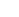 Рассмотрена  на заседании МО  учителейРуководитель МО:_________ И.Н.Коноплева        (подпись)                  (ФИО)«__21._»   _03__2019___ г.Проверена  Заместитель директора по УР_______И.Н.Коноплева     (подпись)            (ФИО)   «__2_» __08_2019_ г.УтвержденаДиректор  школы______ Н.А. Кондратенко         (подпись)            (ФИО)«_10.__» _08.2019_ г.№Название темычасы10 классНовейшая история281Мир в начале ХХ в.22Первая мировая война33Мир между мировыми войнами74Вторая мировая война      65Мир во второй половине ХХ в.       86Человечество на пороге третьего тысячелетия2ИСТОРИЯ РОССИИ401Россия в годы Великих потрясений  1914-192162СС СР  1920-1930г43СССР в годы Великих испытаний104Апогей и кризис советской системы 1945-1991105Российская Федерация 1991-20161011классИСТОРИЯ РОССИИ до 1914г681Раздел I. От Древней Руси к Российскому государству162Раздел II. Россия в ХVI –XVII веках: от Великого княжества к Царству113Раздел III. Россия в конце XVII-XVIII в.: от Царства к Империи124Раздел IV. Российская империя в ХIХ – начале ХХ в.29итого68